Министерство образования и науки Пермского краяГБПОУ «Уральский химико-технологический колледж»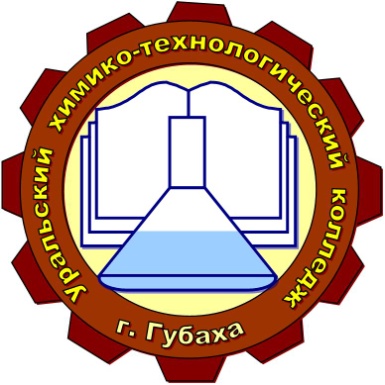 ИсторияМетодические указания и контрольные задания для обучающихся заочно в системе среднего профессионального образованияГубаха, 2022 г.Печатается по решению методического совета колледжаИстория. Методические указания  и контрольные задания для обучающихся заочно в системе среднего профессионального образования / Сост. Спирина Е.Б. – Губаха: УХТК, 2022 - 39 стр.Методические указания содержат программу курса, основные понятия, вопросы для самоконтроля и подготовки к экзамену, а также варианты и требования к написанию контрольной работы.Уральский химико-технологический колледж 2022СОДЕРЖАНИЕПОЯСНИТЕЛЬНАЯ ЗАПИСКАУчебная дисциплина «История» дает возможность познать процесс создания человеческого общества на территории нашего Отечества, выявить ступени развития этого процесса на протяжении веков, сопоставить это развитие со всем ходом движения человечества, обогатить свою память, свой разум знанием законов этого развития.Данное методическое пособие предназначено для студентов заочной формы обучения, изучающих курс «История» в образовательных учреждениях среднего профессионального образования. Оно разработано в соответствии с программой учебной дисциплины «История», рассчитанной на освоение студентами обязательного минимума содержания курса истории России последней четверти XX – начала XXI вв.Данное пособие имеет следующую структуру: тематический план; содержание программы курса, вопросы для самоконтроля; тематика и требования к написанию контрольных работ; список рекомендуемой литературы. Для того чтобы изучение курса было осознанным, чтение литературы должно сопровождаться выполнением заданий, которые прилагаются к каждой теме курса. Их основное назначение – функция самоконтроля, что позволит студентам адекватно оценить собственные знания.В  результате изучения дисциплины студент должен уметь:ориентироваться в современной экономической, политической, культурной ситуации в России и мире;выявлять взаимосвязь отечественных, региональных, мировых социально-экономических, политических и культурных проблем.знать:основные направления ключевых регионов мира на рубеже XX и XXI вв.;сущность и причины локальных, региональных, межгосударственных конфликтов в конце XX – начале XXI вв.;основные процессы (интеграционные, поликультурные, миграционные и иные) политического и экономического развития ведущих регионов мира;назначение ООН, НАТО, ЕС и др. организаций и их деятельности;о роли науки, культуры и религии в сохранении и укреплении национальных и государственных традиций;содержание и назначение важнейших правовых и законодательных актов мирового и регионального значения.Заключительный этап работы по курсу «История» предусматривает написание контрольной работы с привлечением как указанной в пособии, так и найденной самостоятельно дополнительной литературы. Изучение курса рассчитано на один семестр и завершается экзаменом.Форму и сроки проведения аттестации определяет образовательное учреждение. К ней допускаются только те студенты–заочники, которые выполнили все виды учебных работ в соответствии с учебным планом.1 ТЕМАТИЧЕСКИЙ ПЛАН УЧЕБНОЙ ДИСЦИПЛИНЫ «История»Раздел 1. Развитие СССР и его место в мире в 1980-е гг.	Тема 1.1. Основные тенденции развития СССР к 1980-м гг.	1. Внутренняя политика государственной власти в СССР к началу 1980-х гг. Особенности идеологии, национальной и социально-экономической политики.2. Культурное развитие народов Советского Союза и русская культура.3. Внешняя политика СССР. Отношения с сопредельными государствами, Евросоюзом, США, странами «третьего мира».Тема 1.2. Дезинтеграционные процессы в России и Европе во второй половине 80-х гг.	1. Политические события в Восточной Европе во второй половине 80-х гг.2. Отражение событий в Восточной Европе на дезинтеграционных процессах в СССР.3. Распад СССР и образование СНГ. Российская Федерация как правопреемница СССР.Раздел 2. Россия и мир в конце XX - начале XXI века.	Тема 2.1. Постсоветское пространство в 90-е гг. XX века.	1. Локальные национальные и религиозные конфликты на пространстве бывшего СССР в 1990-е гг.2. Участие международных организаций (ООН, ЮНЕСКО) в разрешении конфликтов на постсоветском пространстве.3. Российская Федерация в планах международных организаций: военно-политическая конкуренция и экономическое сотрудничество. Планы НАТО в отношении России.Тема 2.2. Укрепление влияния России на постсоветском пространстве.	1. Россия на постсоветском пространстве: договоры с Украиной, Белоруссией, Абхазией, Южной Осетией и пр.2. Внутренняя политика России на Северном Кавказе. Причины, участники, содержание, результаты вооруженного конфликта в этом регионе.3. Изменения в территориальном устройстве Российской Федерации.Тема 2.3. Россия и мировые интеграционные процессы	1. Расширение Евросоюза, формирование мирового «рынка труда», глобальная программа НАТО и политические ориентиры России.2. Формирование единого образовательного и культурного пространства в Европе и отдельных регионах мира. Участие России в этом процессе.Тема 2.4. Развитие культуры в России1. Проблема экспансии в Россию западной системы ценностей и формирование «массовой культуры».2. Тенденции сохранения национальных, религиозных, культурных традиций и «свобода совести» в России.3. Идеи «поликультурности» и молодежные экстремистские движения.Тема 2.5. Перспективы развития РФ в современном мире1. Перспективные направления и основные проблемы развития РФ на современном этапе.2. Территориальная целостность России, уважение прав ее населения и соседних народов – главное условие политического развития.3. Инновационная деятельность – приоритетное направление в науке и экономике.4. Сохранение традиционных нравственных ценностей и индивидуальных свобод человека – основа развития культуры в РФ.2 СОДЕРЖАНИЕ УЧЕБНОЙ ДИСЦИПЛИНЫ «история»Раздел 1. Развитие СССР и его место в мире в 1980-е гг.	Тема 1.1. Основные тенденции развития СССР к 1980-м гг.	Содержание: определение общей направленности политического развития страны к началу 1980-х гг.; основные изменения в развитии духовной жизни и культуры советского общества к началу 1980-х гг.; факторы международной политики, влиявшие на формирование нового внешнеполитического курса советского руководства к началу 1980-х гг.; анализ основных направлений внешней политики СССР и итоги их реализации.Студент должен знать:расстановку политических сил в новом руководстве страны;концепцию «развитого социализма» и ее влияние на внутреннюю и внешнюю политику СССР;значение и противоречия Конституции СССР 1977 г.;особенности национальной политики СССР в условиях завершения формирования национальных элит в союзных и автономных республиках;истоки и последствия политического застоя в стране;причины завершения «оттепели» в культурной жизни страны;обстоятельства появления в художественном творчестве «социального героя», его отличие от героев прежних произведений литературы и искусства;причины зарождения и характер влияния на общество диссидентских и других общественных организаций;возрастание роли сатиры в художественном творчестве, ее влияние на общественное сознание;причины появления советского «андеграунда» и его влияние на общественные настроения;комплексную характеристику советского общества 70х гг.;особенности быта и повседневную жизнь советского человека в 1964—1985 гг.;причины обострения советско-китайских отношений;роль СССР в урегулировании ближневосточного конфликта;политику советского руководства в отношении реформаторского курса в Чехословакии;роль достижения военностратегического паритета между СССР и США и его влияние на характер мировой политики;обстоятельства ввода советских войск в Афганистан и влияние этого фактора на внутреннюю ситуацию и международный авторитет СССР;причины разработки США программы СОИ и ее значение для изменения всей системы отношений Восток — Запад.Даты и события:Октябрь 1964 г. — смещение Н.С. ХрущеваАвгуст 1968 г. — ввод войск стран ОВД в Чехословакию1970 г. — присуждение Нобелевской премии по литературе А. И. Солженицыну1972 г. — заключение Договора по ПРО и ОСВ-11975 г. — подписание Заключительного акта Совещания по безопасности и сотрудничеству в Европе7 октября 1977 г. — принятие новой Конституции СССР1979 г. — подписание Договора ОСВ-2Декабрь 1979 г. — ввод Ограниченного контингента советских войск в АфганистанИмена:Н. С. Хрущев, Л. И. Брежнев, Н. В. Подгорный, А. Н. Косыгин, М. А. Суслов, А. Н. Шелепин, В. Е. Семичастный, Ю. В. Андропов, К. У. Черненко, Чжоу Эньлай, Хо Ши Мин, Р. Никсон, Р. Рейган, А. Т. Твардовский, А. И. Солженицын, А. А. Тарковский, К. Г. Муратова, А. И. Райкин, Г. Н. Данелия, А. Г. Шнитке, В. А. Третьяк.Понятия:Партийная номенклатура; «геронтократия»; «развитой социализм»; этническое самосознание, «оттепель»; «социальный герой»; интеллектуальное кино; двоемыслие; музыкальный авангард; московский концептуализм, стратегический паритет; разрядка международной напряженности; Совещание по безопасности и сотрудничеству в Европе; программа СОИ.Вопросы для самоконтроля:Внутренняя политика государственной власти в СССР к началу 1980-х гг.Внешняя политика СССР.Борьба внутри нового руководства.Политический выбор Л.И. Брежнева.Концепция «развитого социализма».Новая Конституция СССР.Политический «застой». «Геронтократия».Национальная политика.Завершение периода «геронтократии».Финал «оттепели».Время «социальных героев». Зарождение общественных движений.Сатира в художественном творчестве.«Другое искусство».Советское общество в 70-е гг.Повседневная жизнь.Советско-китайские отношения.Конфликты на Ближнем Востоке.«Пражская весна».Конфликты на советско-китайской границе.Достижение стратегического паритета.Ввод советских войск в Афганистан.«Звездные войны».Тема 1.2. Дезинтеграционные процессы в России и Европе во второй половине 80-х гг.	Содержание: политические события в Восточной Европе во второй половине 80-х гг.; причины разработки политики «нового мышления» в международных отношениях и противоречивость ее результатов; необходимость реформирования советского общества и основные этапы перестройки; причины межнациональных конфликтов в СССР и предпосылки распада СССР, оценка исторического значения этих явлений.Студент должен знать:политические события в Восточной Европе во второй половине 80-х гг.;разработку стратегии «нового политического мышления»;причины начала ядерного разоружения и ослабления советско-американского военного противостояния;региональные военные конфликты;причины одностороннего сокращения СССР обычных вооружений;предпосылки нормализации советско-китайских отношений;значение ликвидации социалистического содружества для мировой политики;роль советского руководства в объединении Германии;характер договоренностей по обычным вооружениям в Европе и последствия их реализации;предпосылки и последствия подписания договоренностей об ограничении стратегических наступательных вооружений между СССР и США;итоги и последствия реализации политики «нового мышления»;предпосылки перемен в советском общественном строе;курс на ускорение социально-экономического развития страны и источники его реализации;причины пробуксовки реализации курса на ускорение и необходимость более решительных мер во всех сферах жизни общества;предпосылки и содержание конституционной реформы 1989 г.;причины межнациональных конфликтов в годы перестройки;объективные предпосылки формирования национальных движений за выход из СССР;историческое значение принятия Декларации о государственном суверенитете России;истоки и проявления конституционного кризиса в СССР;причины неудачи экономических реформ в годы перестройки;попытки советского руководства сохранить многонациональное государство и причины провала этих попыток;обстоятельства прекращения существования СССР.Даты и события:Март 1985 г. — избрание М.С. Горбачева Генеральным секретарем ЦК КПСС1988 г. — XIX Всесоюзная партийная конференция1988 г. — начало вывода советских войск из Афганистана1989 г. — начало политической реформы1990	г. — объединение Германии17 марта 1991 г. — всесоюзный референдум о сохранении СССР; всероссийский референдум о введении поста Президента РСФСР12 июня 1990 г. — принятие Декларации о государственном суверенитете России12 июня 1991 г. — выборы первого Президента РСФСР19—21 августа 1991 г. — ГКЧП25 декабря 1991 г. — прекращение существования СССР1991	г. — денонсация Варшавского договора1991 г. — подписание договора СНВ-1Имена:М. С. Горбачев, А. Н. Яковлев, Э. А. Шеварднадзе, Р. Рейган, Дж. Буш-старший, А. А. Громыко, К. У. Черненко, Б. Н. Ельцин, А. Д. Сахаров, Н. И. Рыжков, Б. Н. Ельцин, А. А. Собчак, Р. И. Хасбулатов, А. В. Руцкой, Г. И. Янаев. Понятия:Военно-стратегический паритет; денонсация; Перестройка; коммунизм; «развитой социализм»; госприемка; индивидуальная трудовая деятельность; совместные предприятия; денежная эмиссия; Съезд народных депутатов; Межрегиональная депутатская группа; Межнациональные конфликты; государственный суверенитет; конституционный кризис; аренда; ГКЧП.Вопросы для самоконтроля:Рождение «нового политического мышления».Советско-американские отношения. Начало ядерного разоружения.Вывод советских войск из Афганистана.Односторонние сокращения вооруженных сил СССР.Советско-китайские отношения.Ликвидация социалистического содружества.Объединение Германии.Договор об обычных вооружениях. Парижская хартия для новой Европы. Ликвидация Организации Варшавского договора и СЭВ.Война в Персидском заливе.Договор СНВ-1.Итоги «нового политического мышления».Курс на ускорение.Перестройка.Политическая реформа.Первые межнациональные конфликты.Национальные движения в республиках за выход из СССР.Начало конституционной реформы.Декларация о государственном суверенитете России.Начало конституционного кризиса в СССР.Экономические реформы.Денежная реформа 1991 г.Всесоюзный референдум о сохранении СССР.Выборы первого Президента РСФСР.Подготовка нового Союзного договора.ГКЧП.Запрет КПСС и прекращение существования СССР.Раздел 2. Россия и мир в конце XX - начале XXI века.	Тема 2.1. Постсоветское пространство в 90-е гг. XX века.	Содержание: локальные, национальные и религиозные конфликты на пространстве бывшего СССР в 1990-е гг.; участие международных организаций в разрешении конфликтов на постсоветском пространстве; роль и значение событий 1992 — 1993 гг. для формирования основ социально-экономического и политического строя современной России.Студент должен знать:критическое состояние российского общества и государства после распада СССР;локальные, национальные и религиозные конфликты на пространстве бывшего СССР в 1990-е гг.;участие международных организаций (ООН, ЮНЕСКО) в разрешении конфликтов на постсоветском пространстве;сущность политики «шоковой терапии» и ее роль в переходе к рыночным отношениям;политику приватизации, ее первых итогах и противоречивости последствий;причины и характер противостояния Президента и оппозиции в 1992—1993 гг.;роль и значение событий сентября — октября 1993 г. для формирования новой политической системы России.Даты и события:2 января 1992 г. — либерализация цен1992 г. — начало ваучерной приватизации31 марта 1992 г. — подписание Федеративного договораИмена:Б. Н. Ельцин, Е. Т. Гайдар, А. Б. Чубайс, Д. Дудаев, Р. И. Хасбулатов, А. В. Руцкой, Алексий II.Понятия:Дефицит бюджета; ваучер; приватизация; оппозиция.Вопросы для самоконтроля:Россия на рубеже 1991 —1992 гг.«Шоковая терапия».Приватизация.Федеративный договор.Противостояние Президента и оппозиции.События 21 сентября — 4 октября 1993 г.Тема 2.2. Укрепление влияния России на постсоветском пространстве.	Содержание: Россия на постсоветском пространстве; внутренняя политика России на Северном Кавказе; предпосылки, основные направления и значение политики Президента В. В. Путина по консолидации российского общества; изменения в территориальном устройстве Российской Федерации.Студент должен знать:влияние России на постсоветском пространстве;причины неизбежности корректировки внутренней и внешней политики страны в начале ХХI в.;внутреннюю политику России на Северном Кавказемероприятия по обеспечению гражданского единства и согласия;меры по укреплению российской государственности;изменения в территориальном устройстве Российской Федерации;значение нового курса для мобилизации российского общества на решение задачи возрождения страны.Даты и события:31 декабря 1999 г. — отставка Б. Н. Ельцина. Назначение В. В. Путина и. о. Президента Российской Федерации26 марта 2000 г. — избрание В. В. Путина Президентом РоссииИмена:Б. Н. Ельцин, В. В. Путин.Понятия:Федеративная реформа; единое законодательное пространство; местное самоуправление.Вопросы для самоконтроля:Россия на постсоветском пространстве.Предпосылки неизбежности корректировки внутренней и внешней политики.Внутренняя политика России на Северном Кавказе.Меры по обеспечению гражданского единства и согласия.Укрепление российской государственности.Изменения в территориальном устройстве Российской Федерации.Значение нового курса для возрождения России.Тема 2.3. Россия и мировые интеграционные процессы	Содержание: изменение геостратегического положения России после распада СССР и развитие отношений России с Западом в 90-е гг.; расширение Евросоюза; глобальная программа НАТО; мероприятия по восстановлению институтов государства в России в 2000— 2007 гг., оценка их исторического значения; формирование единого образовательного и культурного пространства.Студент должен знать:расширение Евросоюза;формирование мирового «рынка труда»;глобальную программу НАТО; изменение мирового статуса и геостратегического положения России после распада СССР;особенности формирования отношений России со странами СНГ;причины и последствия расширения НАТО на Восток и принятие договора СНВ-2;причины Балканского кризиса и начало ухудшения отношений России со странами Запада.Даты и события:1993 г. — подписание договора СНВ-21999 г. — агрессия НАТО против Югославии; кризис в отношениях Восток — Запад1999 г. — вступление в НАТО Польши, Чехии и ВенгрииИмена:Б. Н. Ельцин, У. Клинтон; В. В. Путин, В. А. Гусинский, Б. А. Березовский, М. Б. Ходорковский; А. Кадыров.Понятия:Биполярный мир; однополярный мир; моджахеды; гуманитарная интервенция; единый социальный налог; налоговая реформа; судебная реформа.Вопросы для самоконтроля:Расширение Евросоюза. Формирование мирового «рынка труда». Глобальная программа НАТО.Политические ориентиры России.Финал «холодной войны».Создание национальных армий в странах СНГ.Расширение НАТО на Восток и договор СНВ-2.Балканский кризис.Ухудшение отношений России с Западом.Налоговая реформа.Судебная реформа.Столкновения с олигархами.Борьба с терроризмом.Формирование единого образовательного и культурного пространства в Европе и отдельных регионах мира. Тема 2.4. Развитие культуры в РоссииСодержание: формирование «массовой культуры» в России; сохранение национальных, религиозных, культурных традиций в России; молодежные экстремистские движения; сущность основных социальных процессов, протекавших в российском обществе в 1992—2007 гг.Студент должен знать:формирование «массовой культуры»;перемены в общественных настроениях и ожиданиях, происшедшие в начале 90-х гг.;сохранение национальных, религиозных, культурных традиций;формирование новой массовой культуры, освоение новых информационных технологий;молодежные экстремистские движения;основные черты новой эстетики, особенности постмодернизма в России;возрастание роли историко-культурного наследия в жизни общества;причины роста авторитета и влияние религиозных организаций в жизни российского социума.Даты и события:2007 г. — воссоединение Русской православной церкви и зарубежной Русской православной церквиИмена:В. А. Сокуров, В. О. Пелевин, А. И. Солженицын, Н. С. Михалков.Понятия:Коммерциализация искусства; новая эстетика; постмодернизм; информационные технологии; актуальное искусство.Вопросы для самоконтроля:Проблема экспансии в Россию западной системы ценностей и формирование «массовой культуры».Перемены начала 1990-х гг.Коммерциализация искусства и массовая культура.Тенденции сохранения национальных, религиозных, культурных традиций и «свобода совести» в России.Новая эстетика. Постмодернизм и информационные технологии.Идеи «поликультурности» и молодежные экстремистские движения.Историко-культурное наследие.Религиозная жизнь.Тема 2.5. Перспективы развития РФ в современном миреСодержание: перспективные направления и основные проблемы развития России на современном этапе; необходимость и основные направления построения и развития суверенного демократического Российского государства; территориальная целостность России; сохранение традиционных нравственных ценностей и индивидуальных свобод человека; основные направления восстановления позиций России во внешней политике в 2000—2007 гг.Студент должен знать:перспективные направления и основные проблемы развития России на современном этапе;значение решения проблемы внешнего долга России;новые акценты в отношениях между США и Россией;изменение отношений России со странами ближнего зарубежья;усиление внимания России к проблемам русской диаспоры за рубежом;активизацию участия России в работе международных организаций;стратегический характер российско-китайского сотрудничества;инновационную деятельность;основные итоги и проблемы развития экономики в 2000—2007 гг., ее структурные преобразования;цели и основные направления реформы управления;сущность и социальное значение национальных проектов;сохранение традиционных нравственных ценностей и индивидуальных свобод человека;изменение места и роли России на международной арене в 2000—2007 гг.Даты и события:2001	г. — подписание договора о добрососедстве, дружбе и сотрудничестве между Россией и Китаем2002	г. — подписание договора между Россией и США о сокращении стратегических наступательных потенциалов2002 г. — вступление в НАТО Эстонии, Латвии и Литвы2006 г. — председательство России в «Большой восьмерке»2005 г. — принятие национальных проектов 2 декабря 2007 г. — выборы в Государственную думу 2 марта 2008 г. — избрание Президентом Российской Федерации Д. А. МедведеваИмена:В. В. Путин, Д. А. Медведев.Понятия:Суверенная демократия; государственное регулирование; реформа управления; коррупция; национальные проекты; «материнский капитал»; дефолт; экономическая конъюнктура; реструктуризация; глобализация; мораторий; «оранжевые революции»; Шанхайская организация сотрудничества (ШОС); «энергетическая дипломатия».Вопросы для самоконтроля:Перспективные направления и основные проблемы развития РФ на современном этапе.Решение проблемы внешнего долга.Российско-американские отношения.Отношения России со странами ближнего зарубежья.Россия и российская диаспора за рубежом.Россия и международные организации.Российско-китайские отношения.Место России на международной арене.Территориальная целостность России.Развитие экономики.Реформа управления.Сохранение традиционных нравственных ценностей и индивидуальных свобод человека.Национальные проекты и структурные преобразования в экономике.Итоги развития страны в 2000—2007 гг. 3 МЕТОДИЧЕСКИЕ УКАЗАНИЯ ПО ВЫПОЛНЕНИЮ КОНТРОЛЬНОЙ РАБОТЫКонтрольная работа является самостоятельной работой студента-заочника. Написание контрольной работы позволяет студенту более глубоко познакомиться с основными темами курса «История», уяснить некоторые из ключевых исторических терминов и фактически начать подготовку к итоговой зачетной работе по дисциплине.Цель выполнения контрольной работы:глубоко усвоить теоретические положения курса «История»;закрепить навыки самостоятельного изучения учебного курса;развить умение формировать собственные выводы по конкретному кругу вопросов.Требования, предъявляемые к работе:Контрольная работа должна:давать представление о том, насколько глубоко студент проработал вопросы по избранной теме;показать умение студента делать теоретические обобщения и практические выводы по избранной теме;отличаться логичностью, аргументированностью, достоверностью фактов, статистики, творческим подходом, научной объективностью;быть правильно оформленной (научный аппарат, язык, стиль, четкость структуры, аккуратность исполнения, ссылки) и представленной в надлежащие сроки.Написание контрольной работы требует от студента четкости, внимания и строгой организации своего труда. Тема контрольной работы выбирается по соответствию первой буквы фамилии студента, согласно следующей таблице:Определив тему контрольной работы, следует «начитывать» материал, используя список литературы в программе курса. Чем больше будет проработано литературы, учебников, научных статей, различного рода вспомогательной и справочной литературы, тем содержательнее может быть работа.После того как у студента сложилось определенное представление о теме контрольной работы, следует составить план ответа к теоретическим вопросам работы и дальнейший поиск материала вести по плану.Следующий этап работы - аналитический: следует тщательно обдумать вопросы, взвесить точки зрения, существующие в научной литературе по данному вопросу, сопоставить их с фактами реальной действительности, с практикой. При написании работы необходимо соблюдать требования к ее оформлению.Оформляется работа следующим образом: Титульный лист (см. приложение А)Содержание (см. приложение Б)Параметры страницы текста: гарнитура шрифта - Times New Roman, начертание - обычный, кегль шрифта - 14 пт.,заголовки – 16 пт.; параметры абзаца: выравнивание текста – по ширине страницы, отступ первой строки -12,5 мм, межстрочный интервал – полуторный.Список использованных источников (см. приложение В).Список использованных источников составляется в алфавитном порядке имен автора (авторов) с указанием выходных издательских данных каждого источника: места его издания, названия издательства и года выпуска. Монографии и сборники, не имеющие на титульном листе имен авторов, включаются в общий список по алфавитному расположению заглавия. В случае использования статьи, опубликованной в журнале или в сборнике, приводятся фамилия и инициалы автора, полное название статьи и наименование журнала или сборника.В список литературы включаются лишь те источники, которые непосредственно использованы при написании контрольной работы, но не все те произведения, которые студент прочитал в процессе изучения курса.В приложении к контрольной работе можно привести таблицы, схемы, диаграммы. Этот материал подчеркивает самостоятельность работы и повышает ее научный уровень.По завершении работы следует поставить дату ее выполнения и свою разборчивую подпись.Работа может быть не засчитана, если нарушены правила цитирования, большое количество грамматических ошибок, дается «сплошной текст» без выделения абзацев, отсутствует подпись, список использованной литературы, нумерация страниц.Общий объем контрольной работы – 15 - 18 стр. машинописного текста.Срок представления работы - за 1 месяц до начала экзаменационной сессии.4 ВАРИАНТЫ КОНТРОЛЬНЫХ РАБОТВариант 1Национальная политика и межнациональные отношения в конце 80-х годовМассовые акции протеста в Алма-Ате в декабре 1987 г. Нагорный Карабах: массовые митинги и забастовкиРазгон демонстрации национально-демократических сил в Тбилиси в апреле 1989 г.Литва: Декларация о суверенитетеМежнациональный конфликт между узбеками и турками-месхетинцами в УзбекистанеДекларация о государственном суверенитете РСФСРВариант 2Реформа политической системы в СССР (1985 — 1991 гг.): цели, этапы, итоги Предыстория перестройки«Кадровая революция»Реформа 1988 г.Концепция политической реформы в 1990 — 1991 гг.Формирование многопартийностиВариант 3Августовский политический кризис 1991 г. и его последствияНовый Союзный договорСоздание Государственного комитета по чрезвычайному положению (ГКЧП)Антиконституционный переворотОтказ от подписания Союзного договораСоздание Содружества Независимых Государств (СНГ)Распад СССРВариант 4Экономические реформы 1985 — 1991 гг.Стратегия ускоренияЭкономическая реформа 1987 г.Второй этап экономической реформыПрограмма «500 дней»Причины неудач в реформировании экономикиВариант 5Политика «гласности»: достижения и издержкиНа пути к «гласности»Духовная жизнь в период «гласности»РеабилитацияИздержки «гласности»Вариант 6Диалектика «нового мышления»«Новое политическое мышление»Три основных направления внешней политикиНачало разоруженияРазблокирование региональных конфликтовРезультаты политики «нового мышления»Вариант 7Распад социалистической системыВывод советских войск из стран Восточной и Центральной Европы«Бархатные» революции в странах социалистического содружестваОбъединение ГерманииАнтисоциалистические настроения во внешней политике новых режимовРоспуск Совета экономической взаимопомощи и Организации Варшавского договораРаспад социалистического содружестваВариант 8У истоков новой российской государственностиДемократические выборы народных депутатов РСФСРДекларация о государственном суверенитете РоссииПервый Президент РоссииРаспад СССРВариант 9Распад СССРУказ о роспуске КПССГосударственный совет СССРДекларация о государственном суверенитете союзных республикСамороспуск Съезда народных депутатовСепаратистское движение в национальных районах Российской ФедерацииСоздание Содружества Независимых ГосударствВариант 10От советской экономической системы к рынкуПрограмма перехода к рынкуЛиберализация цен и торговлиСтруктурная перестройка промышленностиВнешнеэкономические связи России с другими странамиВариант 11Духовная жизнь России в последнее десятилетие XX в.Исторические условия развития культурыЛитератураКинематографМузыкаТеатрИзобразительное искусствоСредства массовой информацииВариант 12Российская экономика на пути к рынкуПереход от советской экономической системы к рынку«Шоковая терапия»ПриватизацияКорректировка курса реформПервые результаты экономических реформВариант 13Строительство обновленной ФедерацииНароды и регионы России накануне и после распада СССРФедеративный договорКонституция 1993 г. о принципах федеративного устройства РоссииНарастание противоречий между центром и регионамиЧеченский кризисРезультаты федеративного строительства в 90-е гг.Вариант 14Геополитическое положение и внешняя политика России в 90-е гг.Положение России в миреРоссия и ЗападРоссия и ВостокРоссия — СНГРезультаты внешней политики страны в 90-е гг.Основные проблемы России на международной арене в 90-е гг XX в.Вариант 15Первый Президент России Б. Н. ЕльцинДемократические выборы народных депутатов РСФСР 4 марта 1990 г.Демократическое движение во главе с Б. Н. ЕльцинымВыборы Президента РСФСР 1991 г.Президентские выборы 1996 г.Отставка Президента Б. Н. ЕльцинаВариант 16Финансовый кризис 1998 г. и его последствияПрекращение выплат по ГКООтменена «валютного коридора»Причины финансового кризиса 1998 г.Разработка новых подходов к экономическому развитию страныВариант 17Россия в мировой экономике в конце 90-х ггОснова российской экономикиОтставание России от ведущих мировых державПозиции России в мировой экономикеПроблемы в развитии экономикиВариант 18Политическая жизнь России в 90-е гг. XX в.Разработка новой КонституцииПолитический кризис 1993 г.Конституция 1993 г.Российская многопартийностьРоссийский парламентаризмИтоги политического развития России в 90-е гг.Вариант 19Модернизация России как построение нового государстваОпределение модернизацииСпецифика российской модернизацииМодернизация в России – социальная реформацияЧрезвычайные меры в зонах социального бедствияФормирование базовых систем социализации, адекватных времени и странеМодернизация в России – экономическая реформацияМодернизация России – политическая реформацияВариант 20Модернизация в современной РоссииТеория модернизацииИстория модернизации в РоссииСущность модернизацииПонимание модернизации в целомПонимание российского типа модернизацииСпецифика российской модернизацииСравнение российского пути с опытом других странВариант 21Разделение властей в современном Российском государстве Происхождение принципа разделения властейРазделение властей в дореволюционной России, в Советском государстве и в период конституционных реформ.Разделение властей в современном Российском государстве и система государственных органов Непосредственная демократия, система избирательных органов и избирательная власть Глава государства - Президент РФ Законодательная, исполнительная и судебная ветви власти Вариант 22Россия на пороге XXI в.Президент России В. В. ПутинУкрепление российской государственностиОбеспечение гражданского согласия. Новые государственные символы РоссииВнешняя политикаСоциально-экономические и политические преобразования в российском обществе в 2000 — 2001 гг.Вариант 23Русское зарубежье. Страны СНГ и Балтии в 90-е гг. Страны БалтииУкраинаБелоруссияЗакавказьеСтраны Центральной АзииВариант 24Политические партии в РоссииПонятия государства, политики, политической деятельности и политических партийГосударство как политическая организация обществаПолитика и политическая деятельностьПолитические партииРоль политических партий в политической системе.Вариант 25Межнациональные противоречия в современной РоссииИсторические предпосылки национальных конфликтов на территории бывшего СССРПодход к проблемеМежнациональная напряженность в региональном аспектеВариант 26Место России в современном мире Современный мирПоложение России в современном миреРоссия и страны СНГПерспективы развития, приоритетные направления и возможные пути выхода из сложившегося кризиса Вариант 27Политический режим в современной РоссииПолитический режим в современной РоссииСоотношение политической системы и политического режима в современной России Осуществление власти в современной России Недемократические тенденции в политическом режиме современной России Демократические тенденции в политическом режиме современной России Вариант 28Посткоммунистическая РоссияПолитическая модернизация: понятие, критерии и основные этапы развития теории модернизации Основные направления политической модернизации Современное значение теории политической модернизации Политический процесс в России 1991- 1996гг Варианты перспектив политических преобразований в России5 ВОПРОСЫ К ЭКЗАМЕНУ ПО УЧЕБНОЙ ДИСЦИПЛИНЕ «ИСТОРИЯ»Внутренняя политика государственной власти в СССР к началу 1980-х гг.Особенности идеологии, национальной и социально-экономической политики к началу 1980-х гг.Культурное развитие народов Советского Союза и русская культура к началу 1980-х гг.Внешняя политика СССР: отношения с сопредельными государствами, Евросоюзом, США, странами «третьего мира» к началу 1980-х гг.Начало политических реформ в СССР 1985 – 1991 Начало экономических реформ в СССР 1985 – 1991Политические события в Восточной Европе во второй половине 80-х гг.Отражение событий в Восточной Европе во второй половине 80-х гг. на дезинтеграционных процессах в СССР.Межнациональные конфликтыНовая конституционная реформаДекларация о государственном суверенитете РоссииНачало конституционного кризиса СССРЭкономические реформы в начале 90-х годовДенежная реформа 1991 годаВсесоюзный референдум о сохранении СССРВыборы первого Президента РСФСРРаспад СССР и образование СНГ: Российская Федерация как правопреемница СССР.«Новое мышление» в международных отношенияхДуховная жизнь на переломе эпох«Шоковая терапия» и кризис двоевластия (1991 - 1993)Новый политический режимКризис «олигархического капитализма» 1998—1999 гг.Международное положение России в конце XX в.Локальные национальные и религиозные конфликты на пространстве бывшего СССР в 1990-е гг.Участие международных организаций (ООН, ЮНЕСКО) в конце XX в. в разрешении конфликтов на постсоветском пространстве.Российская Федерация в конце XX в. в планах международных организаций: военно-политическая конкуренция и экономическое сотрудничество, планы НАТО в отношении России.Россия на постсоветском пространстве: договоры с Украиной, Белоруссией, Абхазией, Южной Осетией и пр.Внутренняя политика России в конце XX - начале XXI века на Северном Кавказе: причины, участники, содержание, результаты вооруженного конфликта в этом регионе.Курс Президента В.В. Путина на консолидацию обществаИзменения в территориальном устройстве Российской Федерации в конце XX - начале XXI века.Внутренняя политика в начале XXI в. — восстановление государстваКурс на суверенную демократиюВосстановление позиций России во внешней политикеРасширение Евросоюза, формирование мирового «рынка труда».Глобальная программа НАТО и политические ориентиры России.Формирование единого образовательного и культурного пространства в Европе и отдельных регионах мира. Участие России в формирование единого образовательного и культурного пространства.Проблема экспансии в Россию западной системы ценностей и формирование «массовой культуры».Тенденции сохранения национальных, религиозных, культурных традиций и «свобода совести» в России.Идеи «поликультурности» и молодежные экстремистские движения в конце XX - начале XXI века.Перспективные направления и основные проблемы развития РФ на современном этапе.Территориальная целостность современной России, уважение прав ее населения и соседних народов – главное условие политического развития.Инновационная деятельность – приоритетное направление в науке и экономике современной России.Сохранение традиционных нравственных ценностей и индивидуальных свобод человека – основа развития культуры в современной России.Российское общество в эпоху перемен (1992—2008)СПИСОК РЕКОМЕНДУЕМОЙ ЛИТЕРАТУРЫОсновная литератураЗагладин Н.В. Всемирная история XX век [Текст]: учебник 10-11 кл., Москва, 2008. – 400с.Елисеев Г.А. Отечественная история [Текст]: учеб.пос.для СПО. – М., 2006.  – 464 с.История России, 1945-2008 гг. [Текст]: 11 класс: Учебник для учащихся общеобразовательных учреждений. /Под ред. Данилова А.А., Уткина А.И., Филиппова А.В. – М.: Просвещение, 2008. – 367 с.Россия и мир в XX - нач. XXI вв. [Текст]: Учебник 11 класс. /Под ред. Алексашкиной Л.Н. – М.: Просвещение, 2007. - 432 с.Интернет-ресурсы:http://school-collection.edu.ruДополнительная литератураБезелянский Ю.Н. XX век. Календарь российской истории [Текст]: Иллюстрированная хроника.  – М: Олма-Пресс, ПФ "Красный пролетарий". 2005. – 320 с.Брокгауз Ф.А., Ефрон И.А. Россия. Иллюстрированный энциклопедический словарь [Текст]. – М: Эксмо, 2006. – 704 с.Данилов А.А. Поурочные разработки к учебнику «История России. XX век» [Текст]: Книга для учителя /А.А.Данилов, Л.Г.Косулина. – М.: Просвещение, 2003. – 174 с.Новейшая история зарубежных стран. XX – начало XXI века. [Текст]: поурочные планы по учебнику О.С.Сороко-Цюпы, А.О. Сороко-Цюпы/ авт.-сост. С.В.Парецкова, И.И.Варакина. – Волгоград: Учитель, 2007. – 271 с.Перевезенцев С.В. Россия. Великая судьба [Текст]. – М: Белый город. 2006. – 704 с.Россия. [Текст]: Полный иллюстрированный энциклопедический справочник/ Автор составитель П.Г Дейниченко/ под редакцией А.А. Красновского.  – М: Олма-Пресс, 2006, 360 стр.Соловьев В.М. История России для детей и взрослых. [Текст] Издание второе: исправленное, дополненное. – М: Белый город. 2006. – 415 с.Радугин А. Отечественная история [Текст]: учеб. пособие для вузов. –  М.,2003. –  400 с.ПРИЛОЖЕНИЕ АМинистерство образования и науки Пермского краяГБПОУ «Уральский химико-технологический колледж»Место России в современном миреРаботу выполнил:студент группы ХТОВ – 41 ____________________Проверил:Преподаватель историиСпирина Е.Б.Губаха, 2022 г.ПРИЛОЖЕНИЕ  БТЕМА «Место России в современном мире»ПЛАНВведениеСовременный мирПоложение России в современном миреРоссия и страны СНГПерспективы развития, приоритетные направления и возможные пути выхода из сложившегося кризиса ЗаключениеСписок использованных источников ПриложенияПРИЛОЖЕНИЕ ВСПИСОК ИСПОЛЬЗОВАННых источников Загладин Н.В. Всемирная история XX век [Текст]: учебник 10-11 кл., Москва, 2008. – 400с.Перевезенцев С.В. Россия. Великая судьба [Текст]. – М: Белый город. 2006. – 704 с.Россия и мир в XX - нач. XXI вв. [Текст]: Учебник 11 класс. /Под ред. Алексашкиной Л.Н. – М.: Просвещение, 2007. - 432 с.Пояснительная записка                                                                   Тематический план по учебной дисциплине «История»Содержание учебной дисциплины «История» Методические указания для выполнения контрольной работыВарианты контрольных работ Вопросы к экзамену по учебной дисциплине «История» Список рекомендуемой литературыПриложение3572124323537АБВГДЕЖЗИКЛМНОПРСТУФХЦЧШЩЭЮЯ